§490-CC.  VariancesAn owner or operator must comply with the performance standards in section 490‑Z unless a variance from those performance standards is approved by the department.  Except when prohibited by section 490‑Z, the department may grant a variance from the performance standards in this article if the owner or operator affirmatively demonstrates to the department that the variance does not adversely affect natural resources or existing uses and does not adversely affect the health, safety and general welfare of the public.  The department may adopt rules that set forth the standards for granting a variance from the performance standards in this article.  Such rules are major substantive rules as defined in Title 5, chapter 375, subchapter 2‑A.  A variance application must include any fee applicable under section 490‑EE.  The department shall process the variance application according to chapter 2 and the rules adopted by the department for processing an application.  An applicant for a variance under this article shall hold a public informational meeting as described in those rules.  [PL 2005, c. 602, §7 (AMD).]The department shall publish a timetable for responding to variance applications in the same manner prescribed in section 344‑B.  A variance is not valid unless approved by the department and, if a municipality is the regulator, the municipality.  In making its decision on a variance application, the department shall consider comments or information received and the compliance record of the owner or operator.  The department shall inform the owner or operator of any significant concerns or issues raised.  [PL 1995, c. 700, §35 (NEW).]SECTION HISTORYPL 1995, c. 700, §35 (NEW). PL 2005, c. 602, §7 (AMD). The State of Maine claims a copyright in its codified statutes. If you intend to republish this material, we require that you include the following disclaimer in your publication:All copyrights and other rights to statutory text are reserved by the State of Maine. The text included in this publication reflects changes made through the First Regular and First Special Session of the 131st Maine Legislature and is current through November 1, 2023
                    . The text is subject to change without notice. It is a version that has not been officially certified by the Secretary of State. Refer to the Maine Revised Statutes Annotated and supplements for certified text.
                The Office of the Revisor of Statutes also requests that you send us one copy of any statutory publication you may produce. Our goal is not to restrict publishing activity, but to keep track of who is publishing what, to identify any needless duplication and to preserve the State's copyright rights.PLEASE NOTE: The Revisor's Office cannot perform research for or provide legal advice or interpretation of Maine law to the public. If you need legal assistance, please contact a qualified attorney.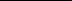 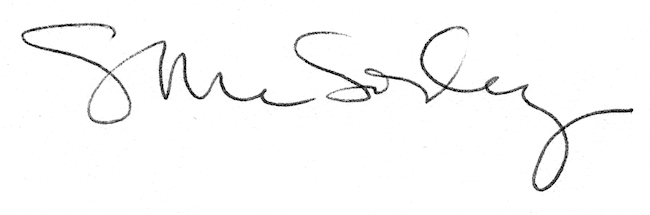 